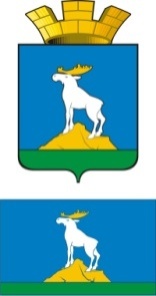 Р А С П О Р Я Ж Е Н И ЕГЛАВЫ НИЖНЕСЕРГИНСКОГО ГОРОДСКОГО ПОСЕЛЕНИЯот    23.04.2021 г.     №     38-Рг. Нижние Серги О награждении Благодарственным письмом главы Нижнесергинского городского поселенияРуководствуясь постановлением главы Нижнесергинского городского поселения №18 от 31.01.2012 «Об утверждении Положения о Почетной грамоте главы Нижнесергинского городского поселения и Положения о Благодарственном письме главы Нижнесергинского городского поселения», рассмотрев ходатайство Начальника 32 ПСО ФПС ГПС Главного управления МЧС России по Свердловской области майора внутренней службы А.З. Батраева:Наградить Благодарственным письмом главы Нижнесергинского городского поселения за отличие в службе, активное участие в жизни подразделения и в связи с профессиональным праздником Днём пожарной охраны:– Халилова Сергея Владимировича – водителя автомобиля (пожарного);- Комлева Александра Сергеевича – водителя автомобиля (пожарного);          - Кислову Ольгу Сергеевну – диспетчера пожарной связи;- Сабирова Григория Гарифулловича – пожарного»;- Лукичеву Анастасию Владимировну – диспетчера пожарной связи»;- Зотина Александра Викторовича – пожарного 2 класса;- Трухину Ольгу Владимировну – заведующий складом;- Алабушева Евгения Леонидовича – водитель автомобиля (пожарного). Опубликовать (обнародовать) настоящее распоряжение на официальном сайте Нижнесергинского городского поселения в сети Интернет. Контроль исполнения настоящего распоряжения оставляю за собой.Глава Нижнесергинского городского поселения                                                                А.М. Чекасин